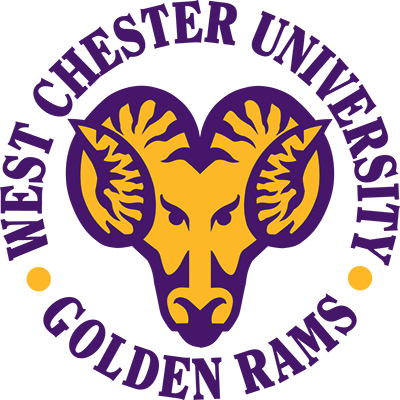 Experience Title: Created By Last Updated Topic: Experience Description: Learning Outcomes:Supplies:Prep Instructions:Program Introduction:Hi, my name is {insert name} and I am a {insert role in the office} in the {office title}. In our office, we provide education to empower students to build skills to {insert information}. The {office title} is located at {address}.{insert program description}Discussion Questions:Assessment Information:Wrap-Up: Works Cited (APA Format): 